INDICAÇÃO Nº 7405/2017Indica ao Poder Executivo Municipal a execução de serviços de troca de lâmpada com problema em poste de iluminação pública na Rua Rússia, 1344, no Jardim Cândido Bertini.Excelentíssimo Senhor Prefeito Municipal, Nos termos do Art. 108 do Regimento Interno desta Casa de Leis, dirijo-me a Vossa Excelência para indicar que, por intermédio do Setor competente, a execução de serviços de troca de lâmpada com problema em poste de iluminação pública na Rua Rússia, 1344, no Jardim Cândido Bertini.Justificativa:                     O munícipe Valdecir reclama que tem um poste em frente à casa dele cuja lâmpada fica acesa 40 minutos, depois apaga e fica mais 40 minutos desligada. Já solicitou o serviço à Secretaria de Obras e serviços e lhe mandaram um e-mail dizendo que o serviço tinha sido realizado. Ele contesta afirmando que o problema permanece. Pede providência urgente porque com a lâmpada apagada o local torna-se muito escuro, oferecendo perigo aos moradores.                        Plenário “Dr. Tancredo Neves”, em 20 de setembro de 2017.José Antonio Ferreira“Dr. José”-vereador-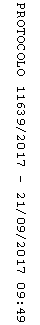 